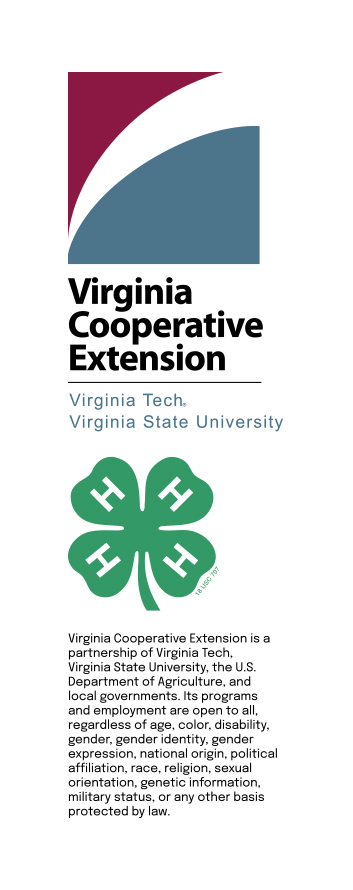 If you are a person with a disability and desire any assistive devices, services or other accommodations to participate in this activity, please contact Holiday Lake 4-H Center at 434-248-5444 (TDD 800-828-1120) during the business hours of 8:00 AM to 4:30 PM by the deadline. 20244-H State ShootMatch ProgramandRegistrationInformationSeptember 6-8, 20242024 State 4-H Shoot ScheduleFriday 7:00 – 9:00 PM		Early Check-in (Dinner will not be served.)7:00 – 8:30		VA 4-H Shooting Education Council Meeting10:30			Lights Out & Quiet!Saturday7:00 AM		Mandatory Breakfast meeting for Match Staff (Ticket required)7:05 – 7:45AM		Breakfast (Ticket required)7:00 – 7:45 AM		Late Check-in8:00 – 8:30 		Orientation & Safety Briefing for Competitors & Coaches9:00 AM – 6:00 PM	Contests (3P Smallbore Rifle, 4P BB Gun, Trap, Skeet, 3P Air Rifle, Air Pistol, Archery, Hunting and Outdoor Skills, Silhouettes, Target Sprint™)  and Public Speaking11:30 AM – 1:00 PM	Lunch (Ticket required) 	1:00 – 6:00		Contests Continue 	6:00 – 7:00		Dinner (Ticket required)7:00PM			Meeting for Modified Camp Perry Round Competitors & Coaches  (pistol triggers and permission forms will be checked)Time TBA		VA 4-H Shooting Sports Teen Ambassador Interviews10:30 			Lights Out & Quiet!Sunday 7:00 AM		Mandatory Breakfast Meeting for Match Staff (Ticket required)7:05 – 7:45 AM		Breakfast (Ticket required)8:00 AM	Contests (Muzzleloading Rifle, Trap, Skeet, 3P Air Rifle, Air Pistol, Archery, Target Sprint™ and Smallbore Pistol Modified Camp Perry Round)  9:00 AM		Silhouette Range Re-opens (closed 8 to 9:00 AM for Camp Perry Round)11:30 AM – 1:00 PM	Lunch (Ticket required)Time?			Shoot-offs for Trap and Skeet (if needed)1:00PM			Silent auction winners determined1:00 to?			Contests Continue~2:30 to ~3:00PM	Raffle winners determined. Live Auction.		~ 3:00 to 4:45 PM	Awards Ceremony	Registration Procedure
For 2024, we will be using an online registration process for the second time. Go to the registration website using the link:  http://webmoose.com/statesquadding/ and click the link to "Instructions" on the homepage. There you will see a written explanation of the process of creating your club account AND a link to a video showing the step-by-step process.  When you have registered all of your attending club members and non-shooter attendees, there is a button at the bottom of each individual record page that you can use to close your registration record after all your attendees are registered.  When you click on the button to finalize your club registration, you will see a link that will generate your club invoice on-screen. Once this is finished, your record will be locked and you will no longer be able to add shooters without contacting willeym@gmail.com. Registration closes on Monday, August 5, 2024. Competitors may register for 7 squadded events if attending both days (4 on Saturday and 3 on Sunday). Competitors can register for three Archery events, but one of the three must be National Class. If attending Saturday only, competitors will be allowed to register for 4 squadded events: if attending Sunday only, 3 squadded events. Special procedures apply to those participating in the Hunting and Outdoor Skills competition, see the paragraph below. (Please note: Target Sprint™, Public Speaking, Air Rifle Silhouette, and Air Pistol Silhouette are not squadded, but you must register.)    Every person attending the event must register if they are 5 or older. At least one day before the State 4-H Shoot, the shooting relay assignments for each competitor will be sent by fax or e-mail to each Coach of Record.  EACH REGISTRATION FORM MUST HAVE AN E-MAIL ADDRESS.  When registering online, your username is an email address.  This email address will be the address on record. Hunting Only:  All events for Hunting and Outdoor Skills must be completed on Saturday. During registration, select which two shooting events each competitor wants to count towards their overall Hunting and Outdoor Skills score.  Select these two events from: ·       Archery (one archery event only)·       Smallbore Rifle (3-Position Light Rifle) or Smallbore Rifle (Silhouettes), but not both·       Shotgun (either Trap or Skeet but not both)Competitors may register for a third squadded shooting event that will not count towards their overall Hunting and Outdoor Skills score.  Only register for 3 squadded shooting events on Saturday. If participating in Public Speaking, only register for 2 squadded shooting events on Saturday. This information will be used during the squadding process and will not be changed after the form is submitted. Insufficient spaces for Competitors NEW for 2024All competitors will be squadded if spaces are available. The practice of first-registered first-served will apply if there are insufficient spaces available for the number of competitors who register for an event. In other words, if there are not enough spaces available, the last club that registered will have the lowest priority for the available spaces.Portfolio ReviewClub Coordinators or Unit 4-H Agents must complete the form VA 4-H Shooting Education Portfolio Certification Document form for each competitor. These completed forms must be emailed to 4-h.registration@cox.net by 8:00 PM on August 26, 2024. Additionally, portfolios must be available for review during the check-in process.Knowledge of Program  IMPORTANT, PLEASE NOTE!  Because of range limitations and number of contestants, it is imperative that time schedules be strictly adhered to.  This means that all competitors must have an adequate knowledge of the program.  Competitors must be familiar with the rules and skills involved in the discipline(s) for which they are entered.  Coaches should go over the rules with their competitors before match day.  Competitors should have experience in the specific events they register for, especially regarding safety.  To document the above, all competitors must have completed project portfolios in all the events in which they are registered to shoot.  For copies of the portfolios, go to https://ext.vt.edu/4h-youth/shooting.html  and click on “Portfolios.” Portfolios may be reviewed by match staff during check-in. Please note the minimum qualifying scores listed in the match descriptions for Trap, Skeet, Three Position Smallbore Rifle, NEW for 2024 Smallbore Rifle Silhouette, and 3D Archery.Check-inUpon arrival at Holiday Lake 4-H Center, each club must check-in, receive their lodging assignments (if any), and verify the adult who will be providing overnight supervision, and have in their possession completed portfolios and Health History Report Forms for all youth and adults.  Clubs must provide any additional information necessary to have a safe, productive, and enjoyable weekend.  Registration FeesNEW since 2023 Each competitor entered in any number of the shooting events, either as an individual or as a member of a team, shall pay a $35 entry/match fee or a $40 fee for those registering for a shotgun event.  This fee will defray the cost of targets, awards, supplies and other match expenses.  Lodging:                          Holiday Lake 4-H Center will provide overnight lodging for participants including competitors, family members, coaches, etc. on Friday and Saturday.  The rate of $30 per night does not include sheets, pillow, blanket, towels, or toiletries; participants must bring their own.  Please indicate on the registration form lodging needs, if any, for each participant, coach, instructor, or family member.  	Meals:	Holiday Lake 4-H Center will provide meals to participants including competitors, family members, coaches, etc. on Saturday and Sunday. Please indicate on the registration form meal needs, if any, for each participant.  Meal prices are as follows: Breakfast-$10, Lunch (Bag)-$10, Dinner-$15.  Clubs may bring their own food.Day Use FeeEveryone who is NOT staying overnight at Holiday Lake 4-H Center will be charged a $5 per day use fee.  This includes competitors, parents, guardians, coaches, family members, and any other visitors. CampingIf participants wish to camp in a tent, the fee is $12 per night per person. The fee for using one of the three RV sites is $35 per night. Sorry, no water, no electrical hook-ups, and no campfires except in a designated campfire circle.  Check-in at registration table for a camp site and to pay camping fees by check only, made payable to Holiday Lake 4-H Center. PaymentThe following procedures are implemented due to the past practices of some clubs and individuals that did not pay their entry fees until many weeks after the match. To prevent staff and volunteers from spending countless hours tracking down late payments, the following rules are required:Payment of fees (including registration, lodging, meals, day use, and camping) must be initiated before the registration deadline! The registration document includes an invoice.Late payment will result in your registration being denied. Payment must be complete before a club can check-in at the registration desk. However, due to the time required to have a check issued by VT or the 4-H Foundation, the team coach can provide either: 1) A copy of the VT Journal Transfer or 2) A copy of the Unit/County 4-H Office request for payment from the 4-H Foundation. If presented as proof of payment, these documents must be dated before the registration deadline.There are four ways to pay: Journal Transfer, payment from VT Foundation, personal checks or checks from 501 (c)(3) organizations, and very limited use of credit cards through the Destiny system,One payment per club please! Payment by a County/Unit 4-H Office can be by journal entry transfer to ORG code 064300 and account number 999426. On the transfer form, in the space for Description, enter the phrase “State Shoot” and your Unit name. Payment can be made using 4-H Foundation funds. Complete a Cashnet ticket to accompany the Request for Payment (RFP). On the Cashnet ticket, in the space for Description, enter the phrase “State Shoot” and your Unit name. Make the check payable to Treasurer of VT. Payment by check: Make the check for the entire amount payable to Treasurer of VT and mail it to: Virginia State 4-H Office, Attn: Shooting Ed Training, 107 Hutcheson Hall (0419), 250 Drillfield Dr., Blacksburg, VA 24061. Include this on the memo line: “State Shoot”.Pay by credit card by using the Destiny system (P-Card is prohibited for Destiny transactions) with the associated Destiny One fees. Contact lynnwheeless1@vt.edu .Refund Policy:   To preclude wasted hours of volunteers; valuable positions in the relay schedule being wasted; and funds being unnecessarily expended, the refund policy is:Partial refunds will only be made if requested before 5:00 PM on the registration deadline. The processing fee cannot be refunded. If at arrival, a club has any “no shows,” that club will still be responsible for paying the registration fees, meals, lodging, etc. for everyone who registered for the event. Fee for Mailing Awards:   Clubs and individuals are expected to attend the awards ceremony to celebrate the results of the match, provide an opportunity for individuals and teams to be recognized, to foster teamwork, and to pick up their county mailbox containing the club’s awards and certificates. The clubs and individuals who choose to skip the awards ceremony should arrange for another club to pick up their county mailbox. Alternatively, clubs may pre-pay a $25 fee to have their county mailbox shipped after the event. Clubs or individuals that do not attend the ceremony and do not pay the fee will not receive their county mailboxes left at the awards ceremony.No Dogs AllowedSorry, no dogs or other pets allowed on the premises of Holiday Lake 4-H Center. Age DivisionsFor BB:  NEW since 2023 The category of 10 and younger includes those born anytime in: 2014 [10], 2015 [9]Eligible to shoot in the match if born any time after 6/22/2008, and anytime in 2009 [15], 2010 [14], 2011 [13], 2012 [12], 2013 [11], 2014 [10], 2015 [9] Competitors born between 1/1/2008 and 6/22/2008 cannot shoot in the match because they will be 16 years old when the match starts. NRA BB rules do not allow shooters who are 16 on the day the match starts.For Air Rifle Silhouette, Air Pistol Silhouette, Air Rifle 3P, Smallbore Rifle Silhouette, Light Rifle, Match Rifle, Muzzleloader, Hunting, Trap, Skeet, Target Sprint, NEW since 2023 Public Speaking, and all Archery: Seniors were born anytime in: 2005 [19], 2006 [18], 2007 [17], 2008 [16], 2009 [15], 2010 [14]Juniors were born anytime in: 2011 [13], 2012 [12], 2013 [11], 2014 [10], 2015 [9]For Smallbore Pistol Silhouette and Smallbore Pistol Modified Camp Perry Round: Senior competitors only. Seniors were born anytime in: 2005 [19], 2006 [18], 2007 [17], 2008 [16], 2009 [15], 2010 [14]For Air Pistol PPP: The award category of 10 and younger includes those born anytime in: 2014 [10], 2015 [9]Basic Supported (maximum age – 12) born anytime in: 2012 [12], 2013 [11], 2014 [10], 2015 [9]Standing Supported (maximum age – 14 ) born anytime in: 2010 [14], 2011 [13], 2012 [12], 2013 [11], 2014 [10], 2015 [9]International Standing (no minimum age) Awards 	Team awards will ONLY be given in the following events:Progressive Position Air Pistol (Supported Team and Unsupported Team)3-Position Air Rifle (Sporter category only)Archery NEW for 2024 (Jr and Sr Instinctive, Jr and Sr Compound, Jr and Sr 3D, and National Compound only)Black Powder Muzzleloading Rifle (National Class and Open Class)3-Position Smallbore Rifle (Light Rifle categories only)  Smallbore Rifle SilhouetteSkeetTrapHunting and Outdoor SkillsTeam awards will be given as follows:If at least 4 teams compete in an event, 1st, 2nd and 3rd place team rosettes will be awardedIf 3 teams compete in an event, 1st and 2nd place team rosettes will be awardedIf 2 teams compete in an event, only 1st place team rosettes will be awardedIf only 1 team competes in an event, no team rosettes will be awardedDefinition of a team – a team is composed of (3) three competitors, NEW since 2021 including Air Rifle.  Therefore 2 people do not make a team even if their combined 2 scores are higher than the combined 3 scores of a team.  Team scores will be computed by adding the top three scores of the individuals in each age division from each club.  Thus, only one team award in each age division in each category may be won by a single club.  “Make up” teams from across county lines are not allowed unless the members practice and regularly shoot together as members of the club. Junior members may not shoot as a member of a senior team.    Individual awards will be given to the top three individuals in each age division for each category.  Achievement ribbons will be awarded, based on the individual’s score, for each event in which they compete. Achievement levels include Gold, Silver, Bronze, and Green with Gold being the highest level. Safe Handling of Firearms and Archery EquipmentThe safe conduct of the State 4-H Shoot is paramount.  Anyone found carelessly handling firearms, ammunition, bows, arrows, etc. and/or acting in a manner which could endanger himself/herself or others may be disqualified from the competition. Any match official may make the decision to remove a competitor from the firing line for actions which they feel are unsafe.  The final decision to disqualify an individual rests with the Match Directors.  The first rule of safety in 4-H Shooting Education is: MUZZLE – always keep the muzzle pointed in a safe direction. The following two policies will be followed at all events in Virginia 4-H Shooting Education activities.No one will place the muzzle of a gun on their foot. This includes unloaded guns, guns with the action open, and any other configuration. This includes shotguns, rifles, pistols, muzzleloaders, and BB guns.No one will place their hand or other body parts over the muzzle of a gun while on the field of play (the actual shooting range). Activities such as changing choke tubes, cleaning guns, etc. will be done in a designated area off the skeet/trap field or behind the firing line where the practice or competition is taking place. This policy does not apply to the loading process of BB guns and muzzleloading rifles.Violations of these policies at competitions sanctioned by the Virginia 4-H Shooting Education Council (State Shoot, Shotgun Championship, District Shoots) will result in IMMEDIATE Disqualification from the entire event. Warnings will not be given! Additionally, entry fees will not be refunded.Muzzleloading rifles will be inspected by match staff on Friday evening, Saturday evening, and Sunday morning. Bows and arrows will be spot checked periodically and randomly by match staff at the Archery Range.Firearms, air rifles, air pistols and bows must be in cases or racks at all times when not being used in competition. When carried to and from the line, or while on the line but not actually firing, all actions must be open.  In the event of a malfunction, firearms, air rifles, air pistols and bows may only be serviced in designated areas (per range officer).   Arrows must be in a quiver.  Back quivers are not allowed. Clear Barrel Indicators (CBI’s) are now required for all non-muzzleloading rifles and pistols.  Safety flags are not permissible.  CBI’s must be blaze orange.   Dry firing will be permitted only on the firing line.  Shotgunners may not dry point or dry fire on other competitor's targets.  Firearms, air rifles, air pistols and bows are not permitted in the cabins, lodges, bunkhouses or around the camp except on the firing lines.  Guns and bows should be locked in a vehicle when not in use.  A secure room will be provided for storage if necessary.  	Safe Handling of Ammunition and ArrowsAmmunition and arrows must be in a secure location when not being used in competition.  When carried to and from the line, it is the responsibility of the competitors and the coaches of record to make sure that ammunition and arrows are handled in a safe manner. No ammunition or arrows will be permitted in the cabins, lodges, bunkhouses, or around the camp except on the firing lines.  Ammunition and arrows should be locked in a vehicle when not in use.  A secure room will be provided for storage if necessary.Anyone found carelessly handling ammunition or arrows may be disqualified from competition.Reloaded Ammunition NEW for 2024Reloaded ammunition will not be used in competition. This is a National Standard and a long-standing rule in 4-H. Any competitor that uses reloaded ammunition in a competition will be disqualified from the entire event, without a refund. The competitor and any volunteer or other adult involved will be referred to their Unit 4-H Agent for intentionally violating a safety rule, violating the Code of Conduct, and possibly receiving adverse action.ALL competitors MUST USE EYE PROTECTION (except archery where eye protection is recommended but not required).  Competitors, coaches, and spectators in the firearms events MUST USE EAR PROTECTION.  Competitors, coaches, and spectators will be required to have their own ear and eye protection. No one should count on these items being available at the range.Hearing Protection, new safety rule: NEW since 2022Noise-cancelling headphones and earbuds are not hearing protection devices. Earbuds designed for entertainment and communication are not hearing protection devices. None of these devices will be used as hearing protection while participating in any shooting activities in the VA 4-H Shooting Education Program. There are earbuds that are designated as hearing protection devices that can be used in the VA 4-H Shooting Education Program. The user must have the product owner’s manual on their person while on the firing line. The manual must contain the EPA label that is required by US EPA Regulation 40 CFR Part 211 Subpart B. Failure to produce this document when requested by the Range Officer will result in being removed from the range without a refund of entry fees. Foam ear plugs, custom made ear plugs, and hearing protection muff style protection devices may still be used.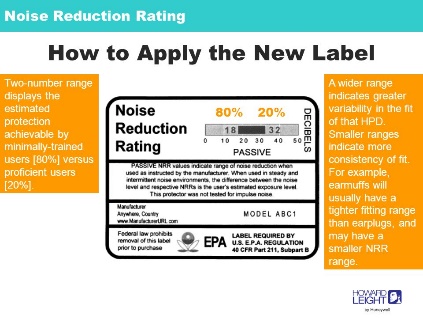 ALL competitors MUST WEAR CLOSED-TOE SHOES on the firing lines/ranges.  Closed-toe shoes are recommended for coaches and spectators. “Crocs” are considered open-toed shoes.Youth Handgun Safety Act NoticeFederal law prohibits, except in certain limited circumstances, anyone under 18 years of age from knowingly possessing a handgun.  Written consent of the juvenile’s parent or guardian is required for a 4-H member under the age of 18 to compete in the Smallbore Pistol Silhouette Match and the Smallbore Pistol Modified Camp Perry Round Match. A copy of the 4-H Youth Handgun Permission Form is enclosed.   EquipmentCompetitors must provide their own bows, arrows, rifles, muzzleloading rifles, muzzleloading accessories, powder, shotguns, pistols, BB guns, ammunition, etc. for all events.  Ammunition restrictions are listed in each event’s rules. Restrictions on firearms that resemble modern military firearms are provided in Appendix A.Rules	All matches will be conducted in accordance with the appropriate governing body indicated or as modified in the match program.  Please note: this match program takes precedence.   Cell Phones are not allowed on the firing line.  Ties will be broken in accordance with the appropriate rules.Challenges and Protests	Challenges and protests for all matches will be handled in accordance with the appropriate governing body.  No challenge fee will be charged but frivolous challenges (as ruled by the match staff) will not be allowed.  Only a competitor or his/her coach of record may initiate a protest or challenge.  There will be only one coach of record from each club.  Protests and challenges will be handled by a three-person jury whose decisions are final.Squadding Tickets	At least one day before the State 4-H Shoot, the shooting relay assignments for each competitor will be sent by fax or e-mail to each Coach of Record. This personal schedule will contain the times and places of the competitor's events.  Squadding tickets for competitors will be affixed to the competitor’s bibs which are distributed during the check-in process.If requested, teams may be squadded together for team events.  Please make a note on the registration form and limit requests to no more than 5 competitors. All squadding will be on a random basis (except where otherwise noted).  If two competitors are sharing a gun, please indicate on the registration form.  An effort will be made to accommodate them.Coaching	No coaching will be allowed when the competitor is on the firing line except as authorized by the individual match description, rule book, and as directed by the range officer.Schedule	A schedule for the weekend is enclosed.  Please note that the shoot begins early on Saturday morning.  It is the only way to handle the events and finish before dark on Sunday.  Arriving Friday and getting sufficient rest will enhance the potential performance of the competitors.Adult AssistanceEach range officer will have organized his/her particular event and secured adequate help to run it smoothly.  There may be times where additional assistance is warranted.  In these situations, adults may be asked to help as well as provide on- going supervision of their competitors.  Additional helpers will be needed, especially on Friday afternoon and Sunday mid-day.  Adults should report to range officers to offer assistance. Each team must be accompanied by an adult 21 years of age or older.  If there are male and female 4-H members of a team wishing to lodge at Holiday Lake, a male and female adult must accompany them.  No co-ed lodging of teams.  Additional adults should be provided by units with a large number of competitors.Other Events	Recreational activities such as volleyball, basketball, horseshoes, gau gau, etc. will be available when shooting ranges are not in operation.Qualifications for the 2025 4-H Shooting Sports National ChampionshipsThe 4-H Shooting Sports National Championships were held in Nebraska in 2024.  This was a team championship, with four person teams in each discipline, selected by and representing each state which chose to participate.  There were competitions in the following disciplines - archery (compound and recurve), muzzleloading rifle, rifle (air and smallbore), shotgun, pistol (air and smallbore) and hunting.  There were three different events in each discipline.  The 2025 National Championships will be held in Nebraska in June of 2025.  Scores fired at the 2024 State 4-H Shoot (except Shotgun) will be a major factor used to determine the senior 4-H members who will make up the teams that will represent Virginia in 2025.  Please note:  Trips to the 2025 National Championships are contingent upon finding at least two willing and qualified adults to raise the necessary funds and develop and accompany each team to Nebraska according to the provisions specified in the VA 4-H Shooting Education Council’s Policy and Procedures.The skeet and trap matches held during the State 4-H Shoot will not be the qualifying events to select 4-H members to represent Virginia at the 2025 National Championships.  Instead, a separate RL Harris Jr Memorial 4-H Shotgun Championship will be held on Saturday, September 21, 2024, at Arrowhead Gun Club. NEW since 2021 The National Compound and National Recurve archery matches held during the State 4-H Shoot will be the FIRST of three qualifying events to select 4-H members to represent Virginia at the 2025 National Championships.  Information describing the second and third qualifying events will be sent separately and available to GOLD and SILVER achievement ribbon winners at the State 4-H Shoot.   Candidate members must compete in National Compound or National Recurve at the State 4-H Shoot to be eligible for the development team.   Table of contents for Events                          EVENT					PAGE2024 Virginia 4-H Youth Handgun Permission FormRevised July 2017Instructions:  This form should be renewed each year. One copy of this form should remain with the handgun and one copy should be presented to the coach/instructor or match director.I, ____________________________, living at ___________________________     (Name of Parent/Legal Guardian)			  (Address)_________________________________________________ give permission for  	(City, State, Zip Code)__________________________________ to transport, handle and fire handgun   (Name of 4-H Member)				          _______________________________________________________________ (Make, Model and Serial Number)with ammunition for the purpose of organized instruction and/or competition in the Virginia 4-H Shooting Education Program.  I hereby state that I am not prohibited by Federal, State, or local law from possessing a firearm.  I acknowledge that it is my responsibility to notify my child’s coach/instructor, extension agent and/or match officials if the above granted permission is withdrawn due to either my decision or changing circumstances.I have read & understand the Youth Handgun Safety Act Notice ATF I 5300.2 (7-2004)*.  https://www.atf.gov/firearms/docs/guide/atf-i-53002-%E2%80%94-youth-handgun-safety-act-notice/download  Signature of Parent/Legal Guardian: ___________________________________  Date: ____________________   Air PistolTarget:		Orion Target and Scoring System will be used  Course of Fire:	Forty (40) shots at 10 meters (33 feet)  All shots fired from one of the three following positions depending on calendar year age: For Air Pistol PPP: The award category of 10 and younger includes those born anytime in: 2014 [10], 2015 [9]Basic Supported (maximum age – 12) born anytime in: 2012 [12], 2013 [11], 2014 [10], 2015 [9]Standing Supported (maximum age – 14 ) born anytime in: 2010 [14], 2011 [13], 2012 [12], 2013 [11], 2014 [10], 2015 [9]International Standing (no minimum age) Time Limits:	NEW since 2021 Fifteen (15) minute preparation and sighting period, including unlimited sighting shots; first twenty round string fired in 20 minutes; second twenty round string fired in 20 minutes  Awards:	First, second and third place individual in each position	First place individual “age 10 and under”First, second and third place teams in supported and unsupportedAchievement awards to each individual based upon individual score Rules: 	USA Shooting / NRA Progressive-Position Air Pistol Rules 2019 (download here: http://www.odjrl.com/target_sprint.html ) NEW since 2022 If a competitor needs to fill or change air or CO2 during a match, once the preparation/sighting period starts, they must ask Range Officer for permission. Non-refillable CO2 cartridges may be replaced on the firing line.  Cylinders filled from a scuba tank shall be refilled off the line.  Following replacement of the cylinder or cartridge, gas may be released as necessary under the supervision of the range officer before record fire is commenced. Competitors must ask permission from the range officer. Gas shall not be discharged behind the firing line. Equipment:	Competitors must furnish their own pistols, pellets and equipment.  Any pneumatic, spring piston or CO2 air pistol .177 caliber as defined by the Progressive-Position Air Pistol Rules.  Competitors shooting in the Standing Supported position must use a counter-balance support (T stand) that provides an infinitely variable amount of support of the pistol’s weight and balance without totally dampening the athlete’s movement. All rigid support stands, such as air rifle offhand stands, totally dampen the athlete’s movement and will not be allowed after Spring Air 2018. If a T stand is used, the support point may be anywhere between the muzzle and the elbow.   Ammunition: 	100% lead wadcutter pellets are the only approved pellets for use during the             match.Coaching:	Coaching is allowed for either of the two Supported positions (rule 5.2.1). It is the responsibility of each coach to ensure that each of their competitors is familiar with the USA Shooting / NRA Progressive-Position Air Pistol Rules, is able to understand and follow range commands, and practice safe firearms handling.Air RifleTarget:  	Orion 12 Bull Air Rifle TargetsCourse of Fire:  Thirty (30) shots; three stages at 10 meters (33 feet)Stages:		5 minutes setup and target hanging		8 minutes combined preparation and sighter period		10 minutes prone (10 record shots)	5 minutes changeover5 minutes sighter period15 minutes standing (10 record shots)5 minutes changeover5 minutes sighter period10 minutes kneeling (10 record shots)		Categories:	NEW since 2021 3 Position Sporter Air Rifle individual and 3-person teams, no finals. 3-Position Precision Air Rifle individual competition only, finals will be held in exhibition style if enough participants are available. Finals will not change the standing in the match.		Awards:	Individual and team awards (3-person teams) plus achievement awards to each individual based upon individual score. Due to limited participation, there will be no team competition for precision.Rules:	Latest Edition of the National Standard Three-Position Air Rifle Rules.  The wearing of eye protection is mandatory.  Scoring will be done utilizing the Orion Scoring System. Sporter Air Rifle equipment and clothing will be according to rule 4.2-4.3, and 4.7.  Precision Air Rifle equipment and clothing will be according to rule 4.4 –4.7Equipment:	Competitors must furnish their own rifle, pellets, and equipment.  Compressed air and CO2 will not be furnished.  Ammunition:    100% lead wadcutter pellets are the only approved pellets for use during the match.    Coaching:	Coaching is not permitted. It is the responsibility of each coach to ensure that each of their competitors is familiar with the National Standard Three-Position Air Rifle Rules (CMP), is able to understand and follow range commands, and practice safe firearms handling.Three Position Smallbore Light Rifle (Saturday only)Target:  	Orion Gallery League Target (similar to NRA A-17) Course of Fire: Thirty (30) shots; three stages at 50 feet		Seniors	and Juniors NEW since 2023Stages:		10 shots, prone,      10 minutes, includes sighter shots			10 shots, standing, 15 minutes , includes sighter shots			10 shots, kneeling, 15 minutes, includes sighter shots	Categories:	There will be two categories for smallbore light rifle.  Competitors may shoot in only one category and must register for the correct category. Light Rifle – Iron Sights: Participants shooting rifles using non-telescopic or non- optical sights (i.e., peep, open or post) and weighing less than 9.5 pounds with all equipment attached (excluding sling) so that rifle is in its heaviest configuration. This now includes rifles such as the Remington 540 XR. Supersedes NRA rule 3.3.Light Rifle – Any Sights: Participants shooting rifles using telescopic (any magnification) or optical sights and weighing less than 8.5 pounds with all equipment attached (excluding sling) so rifle is in its heaviest configuration. Time Limits:	Each stage will be timed as listed above. Three (3) minute preparation period at beginning of each stage.Minimum Qualifying Scores: NEW since 2023Juniors must achieve a score of 100/300 at least once in a Regulation practice/match OR Regulation Competition Seniors must achieve a score of 150/300 at least once in a Regulation practice/match OR Regulation CompetitionAwards:	First, second and third place individual in each age division and each category.  First, second and third place team in each age division for light rifle categories only.  Achievement award to each individual based upon individual score.  Rules:		NRA Smallbore Rifle Rules, Revised January 2020, as modified in this program.	Equipment:	The firing line is concrete; thus, a padded ground cloth is necessary. Also, long pants and either a long sleeve shirt, sweatshirt, or a jacket is desirable for shooting comfort and best possible performance.  No special shooting clothing or shoes are allowed. NEW since 2023 Shoes must not extend above the midpoint of the ankle and must have a flexible sole. Slings (max 1 ½” wide) may be used in prone and kneeling only. The following are allowed: Adjustable buttplates without hooks; any safe trigger; thumb-hole stocks; adjustable cheek-piece; barrel tuners that are not muzzle-mounted. Barrels and extension tubes must not be perforated in any way. Compensators and muzzle brakes are prohibited. Palm rests are prohibited. Fore-end extensions may be added, but the stock and extension may not extend below the factory trigger guard.Coaching:	Coaching is not permitted on the firing line. It is the responsibility of each coach to ensure that each of their competitors is familiar with the NRA Smallbore Rifle Rules, is able to understand and follow range commands, and practice safe firearms handling. BB Gun (Saturday only)Age Limit:	NEW since 2023 The category of 10 and younger includes those born anytime in: 2014 [10], 2015 [9]Eligible to shoot in the match if born any time after 6/22/2008, and anytime in 2009 [15], 2010 [14], 2011 [13], 2012 [12], 2013 [11], 2014 [10], 2015 [9] Competitors born between 1/1/2008 and 6/22/2008 cannot shoot in the match because they will be 16 years old when the match starts. NRA BB rules do not allow shooters who are 16 on the day the match starts.Target:		Orion target and scoring system will be usedCourse of Fire:	Forty (40) shots; four stages at 5 meters Time Limits:	Ten (10) minutes per stage, two (2) minutes for each position and target change.  One (1) minute preparation period before each stage.Awards:	First, second and third place junior and senior individual. First place 10 and under. Achievement award to each individual based upon individual score.  	Rules:		Current NRA BB Gun Rule Book and the Official Match ProgramScoring:	The Orion scoring system will be used. Targets will be scored, and scores posted after each relay. Targets may be reviewed in the Stat House until 60 minutes after the last relay ends. Competitors or coaches may be allowed to view that shot in Orion if there is an error. The score of an individual shot may be re-evaluated by the Statistical Officer on request from an athlete. An athlete must designate the specific shot(s) to be re-evaluated. a) The Statistical Officer must evaluate the indicated shot by examining the original scanned image to determine if the shot location was correctly identified. To evaluate, the Statistical Officer must decide if there is an obvious error, that is when the scored shot is not a reasonable interpretation of the actual shot location. If the Statistical Officer concludes that there is an obvious error, they must make a manual correction of the shot location. b)  Only manual modifications for correcting obvious errors are allowed. Rescoring a shot is prohibited. c) Statistical Officers are authorized to inspect any shot fired by any competitor and make manual modifications in cases of obvious errors. Frivolous or excessive challenges are prohibited. Targets will not be allowed to be removed from the scoring room. Supersedes NRA rule 14.3.1.Equipment:	Competitors must furnish their own BB Gun, BB’s and equipment.  The only permitted guns are the Jaycee Target Special Model 299, Daisy Target Special Model 99, and the Avanti Champion Model 499 and 499B. No other guns are approved or permitted. Sights: Receiver sights are limited to the Daisy Model 5899. No alterations of factory manufactured BB guns may be made except as provided in the NRA rules. Supersedes NRA rule 3.1.Coaching:	Coaching is permitted. It is the responsibility of each coach to ensure that each of their competitors is familiar with the NRA BB Rules, is able to understand and follow range commands, and practice safe firearms handling.Muzzleloading Rifle (Sunday only)  Note:	Mandatory rifle inspection Friday night, Saturday night, and Sunday morning.Target:		NMLRA 100-Yard 8-Ring targetCourse of Fire:	Total of twelve (12) shots, highest ten (10) shots will count for score, 50 yards, standing position, 25 minutesCategories:	There are two categories for muzzleloading rifle, which must be identified for each competitor during the registration process.National Class: Any muzzleloading rifle, iron sights only (open or aperture) – no scopes or “red-dots”. Patched round ball is the only projectile permitted. Powder Charge: 60 grains or less of granular black powder or black powder substitute (no pellets). This class complies with 4-H National Championship Match rules.Open Class: Any muzzleloading rifle, any sights including scopes. Any projectile. Powder Charge: loads above 100 grains are prohibited; substitute pellet loads are limited to a maximum of two 50 grain pellets.  Individuals may shoot in only one category.  All team members must be in the same age group and shoot in same category to qualify for team awards.  Time Limits:	25 minutes per 12 shots.Range Limits:	Everyone wishing to shoot will be accommodated if possible.Awards:	First, second and third place individual in each age division and each category.  First, second and third place team in each age division and each category.  Achievement award to each individual based upon individual score.  Rules:	Seniors must fire from an unsupported standing position. Juniors must shoot the standing position but may use non- free-standing cross sticks. Adults will be allowed on the firing line to assist with shooting sticks.  Assistance with ramming will be provided by a range volunteer upon request. NEW since 2022 Seniors competing in the National Class will transfer powder charges from horn or flask to the muzzle using a powder measure or similar device at the loading table; no pre-measured powder charges allowed. Only competitors and scoring officials may go forward of the firing line to score targets. Prior to the competitor retrieving his/her target, a judge shall score the target.  Any protest by the competitor must be taken up at that time.  Final decisions rest with the Range Officer.  Coaching:	Coaching is strictly prohibited on the firing line including coaching from adults in the audience. Adults are only allowed on the firing line to assist Juniors with shooting sticks and will not coach competitors. Spectators will not coach. NEW since 2022 Coaching violations will result in one warning and the competitor will be disqualified if another violation occurs. It is the responsibility of each coach to ensure that each of their competitors is familiar with these rules, is able to understand and follow range commands, and practice safe firearms handling.Ties:	Ties will be broken according to the “NRA Muzzle Loading Rifle, Pistol, and Shotgun Rules” in the following order: (a) By the greatest number of Xs, (b) By the greatest number of 10’s, (c) By the greatest number of 9’s, (d) By the greatest number of 8’s etc. until the tie is broken. If the tie is still not broken, using a-d above, then the lowest value of the ten scored shots for each competitor will be compared. The lowest value shot closest to the center shall win the tie.Equipment:	Any muzzleloading rifle.  Competitors must furnish their own rifle, balls, bullets, powder, etc.  Indicate if using flintlock on registration form. 4-H Smallbore .22 Rifle Silhouette  Note: NEW since 2023 This is now a squadded event, with minimum qualifying scores. Targets:  	1/2 scale metallic silhouettes  Course of Fire:  Twenty (20) shots total. Stages:  	5 shots at chickens (40 meters)		5 shots at pigs (50 meters)		5 shots at turkeys (75 meters) 						5 shots at rams (100 yards)Shooting Position: NEW since 2023 Standing unsupported position for all stages.  No part of the competitor's body or clothing may touch the bench.  Minimum Qualifying Scores:	NEW for 2024	Juniors – Must have shot a score of 7 or higher per round of 20 in two matches or practices with REGULATION COMMANDS AND TIMINGSeniors – Must have shot a score of 10 or higher per round of 20 in two matches or practices with REGULATION COMMANDS AND TIMINGQualifications can be shot on ½ scale targets at regulation distances with REGULATION COMMANDS AND TIMING;  OR using the paper target … NRA 50ft Rifle Silhouette Target (TQ-14) AT 50 FEET WITH REGULATION COMMANDS AND TIMINGEquipment:  	Any smallbore rifle.  Any sights.  Competitors must furnish their own rifle, ammunition and equipment.  No shooting jackets, gloves, or slings allowed. All competitors are required to use BLAZE ORANGE CLEAR BARREL INDICATORS.Time Limits:  	For each string of 5 shots, there will be a 30 second ready (preparation time) and a 2 minute 30 second fire.  One shot will be fired at each metal silhouette starting on the left and moving left to right.Awards:  	First, second, and third place individual in each age division.  First, second and third place team in each age division.  Achievement awards will be given to each individual based upon individual score. Rules:  		Latest NRA Rifle Silhouette Rules (Smallbore)Ties: 	Utilizing best score from longest to shortest distance. For additional tie-breaking capability, each competitor firing a score of 17 or higher will fire at five brightly marked targets at 100 yards; this score will only be used if a tie still exists after the longest to shortest distance criteria is used.Coaching:	Spotters are encouraged to be on the line to spot for their competitors. Coaching is prohibited. The competitor must load magazines at the proper time and must independently make all adjustments to the rifle to include sight/scope settings. It is the responsibility of each coach to ensure that each of their competitors have met the minimum requirements including knowing how to follow range commands and practice safe firearms handling.  Competitors must come with experience shooting the firearm they will be using and should have sight settings for the four distances.Ammunition:	The following restriction is designed to prevent damage to targets, comply with NRA Silhouette rules, and to prevent ricochets.  .22 Long Rifle ammunition with solid, pure lead bullets or copper-washed solid, pure lead bullets (including hollow points) is the only ammunition approved for shooting 4-H metallic targets.  Frangible, segmented, pure copper or copper-polymer bullets are examples of prohibited bullets..22 Long Rifle standard velocity ammunition, with 40 grain lead bullets, should be used when available. Ammunition with muzzle energy above 149 foot/pounds is prohibited.  Refer to manufacturer’s website for muzzle energy values. Ammunition sold as “Segment HP”, “Copper-22”, “Hyper-velocity”, “Super Speed”, “Super Max”, “Velocitor”, “Yellow Jacket”, “Viper”, “Stinger”, “Interceptor”, or other similar brands routinely do not comply with bullet type guidelines or energy guidelines and should be researched carefully before purchase.Range officers may prohibit any ammunition they believe to be out of compliance, even if it is not specifically mentioned above. The following table can be used as a reference for the maximum velocity that is permissible by bullet weight given the 149 ft lb. energy limit:  4-H Air Rifle SilhouetteNote: This is an unsquadded event, competitors must be registered during the registration process and the club’s coach must have the competitor’s portfolio available during check-in.Targets:	1/10 scale metallic silhouettesCourse of Fire:	Twenty (20) shots, four stages, 5 shots each.			Stages:		5 shots chickens at 10 yards    		5 shots pigs at 12.5 yards5 shots turkeys at 15 yards		5 shots rams at 18 yardsFiring Position:	NEW since 2023 Standing unsupported position for all stages.  No part of the  		competitor's body or clothing may touch the bench.  Equipment:	Any .177 caliber air rifle permitted by Rule 3.3 (a) and (b) and fires at less than 800 fps.  Competitors must furnish their own air rifle, 100% lead pellets and equipment. No shooting jackets, gloves or slings allowed. All competitors will be required to use BLAZE ORANGE CLEAR BARREL INDICATORS (CBI’s).Time Limits:	For each string of 5 shots, there will be a 30 second ready (preparation time) and a 2 minute 30 second fire.  One shot will be fired at each metal silhouette starting on the left and moving left to right.Awards:  	First, second, and third place individual in each age division. Achievement awards will be given to each individual based upon individual score Rules:		NRA Rifle Silhouette Rules Ties:		Utilizing best score from longest to shortest distance.Coaching:	Spotters are encouraged to be on the line to spot for their competitors. Coaching is prohibited. The competitor must load magazines at the proper time and must independently make all adjustments to the rifle to include sight/scope settings. It is the responsibility of each coach to ensure that each of their competitors have met the minimum requirements including knowing how to follow range commands and practice safe firearms handling.  Competitors must come with experience shooting the firearm they will be using and should have sight settings for the four distances.4-H Air Pistol SilhouetteNote: This is an unsquadded event, competitors must be registered during the registration process and the club’s coach must have the competitor’s portfolio available during check-in.Targets:	1/10 scale metallic silhouettesCourse of Fire:	Twenty (20) shots, four stages, 5 shots each stage.	Stages:		5 shots chickens at 10 yards5 shots pigs at 12.5 yards5 shots turkeys at 15 yards5 shots rams at 18 yards	Shooting Position:  New since 2023 Competitors will register and compete as either Supported or Standing. Competitors 15 and older must shoot standing. 14 and younger can choose either.Standing Position: No part of the competitor’s body or clothing may touch the bench.  One or two hands allowed per NRA Rule 5.8 Supported Position: All stages will be seated (in chair at table).  The competitor may use supporting material.  The competitor may rest any part of either or both hands and forearms and the butt of the pistol on the supporting materials.Equipment: 	Any air pistol, any sights.  Competitors must furnish their own pistol, 100% lead pellets and equipment.  No shooting jackets, gloves or slings allowed. All competitors will be required to use BLAZE ORANGE CLEAR/OPEN BARREL INDICATORS (CBI’s).Time Limits:  	For each string of 5 shots, there will be a 30 second ready (preparation time) and a 2 minute 30 second fire.  One shot will be fired at each metal silhouette starting on the left and moving left to right.Awards:	First, second, and third place individual in each age division; Achievement awards will be given to each individual based upon individual score. Rules:  		NRA Pistol Silhouette Rules Ties:		Utilizing best score from longest to shortest distance.Coaching:	Spotters are encouraged to be on the line to spot for their competitors. Coaching is prohibited. The competitor must load magazines at the proper time and must independently make all adjustments to the rifle to include sight/scope settings. It is the responsibility of each coach to ensure that each of their competitors have met the minimum requirements including knowing how to follow range commands and practice safe firearms handling.  Competitors must come with experience shooting the firearm they will be using and should have sight settings for the four distances.4-H Smallbore .22 Pistol Silhouette  Note: NEW since 2023 This is now a squadded event.Senior 4-H Members Only!  Youth Handgun Permission Form Required! Targets:  1/2 scale metallic silhouettes.Course of Fire:  Twenty (20) shots totalStages:  	5 shots at chickens (40 meters)		5 shots at pigs (50 meters)		5 shots at turkeys (75 meters)		5 shots at rams (100 yards)Position:  Standing unsupported. No part of the competitor’s body or clothing may touch the bench.  One or two hands allowed per NRA Rule 5.8Equipment:  Any .22 caliber pistol.  Scopes are allowed.  Competitors must furnish their own pistol, ammunition, and equipment.  All competitors will be required to use BLAZE ORANGE CLEAR BARREL INDICATORS (CBI’s).Ammunition:	The following restriction is designed to prevent damage to targets, comply with NRA Silhouette rules, and to prevent ricochets.  .22 Long Rifle ammunition with solid, pure lead bullets or copper-washed solid, pure lead bullets (including hollow points) is the only ammunition approved for shooting 4-H metallic targets.  Frangible, segmented, pure copper or copper-polymer bullets are examples of prohibited bullets..22 Long Rifle standard velocity ammunition, with 40 grain lead bullets, should be used when available. Ammunition with muzzle energy above 149 foot/pounds is prohibited.  Refer to manufacturer’s website for muzzle energy values. Ammunition sold as “Segment HP”, “Copper-22”, “Hyper-velocity”, “Super Speed”, “Super Max”, “Velocitor”, “Yellow Jacket”, “Viper”, “Stinger”, “Interceptor”, or other similar brands routinely do not comply with bullet type guidelines or energy guidelines and should be researched carefully before purchase.Range officers may prohibit any ammunition they believe to be out of compliance, even if it is not specifically mentioned above. The following table can be used as a reference for the maximum velocity that is permissible by bullet weight given the 149 ft lb. energy limit:  Special Safety Rules: Each competitor is encouraged to be accompanied on the line by a spotterNo more than 5 cartridges may be loaded in the pistol magazine Pistols must not break a 45-degree safety cone from direct down range except when being           carried unloaded with the muzzle straight up.Trigger pull no less than 2 poundsTime Limits:  	For each string, 30 second ready and a 2 minute 30 second fire. One shot will be 		fired at each metal silhouette starting on the left and moving left to right.Range Limit: 	NEW since 2023  This is now a squadded event.Awards:  	First, second, and third place individual.  Achievement awards will be given to each individual based upon individual score.	   Rules:		NRA Pistol Silhouette RulesCoaching:	Spotters are encouraged to be on the line to spot for their competitors. Coaching is prohibited. The competitor must load magazines at the proper time and must independently make all adjustments to the rifle to include sight/scope settings. It is the responsibility of each coach to ensure that each of their competitors have met the minimum requirements including knowing how to follow range commands and practice safe firearms handling.  Competitors must come with experience shooting the firearm they will be using and should have sight settings for the four distances.Smallbore Pistol Modified Camp Perry Round (Sunday only – 8 to 9:30 AM) Note:	For Senior 4-H Members only!  Youth Handgun Permission Form Required! Attendance at Saturday night meeting is mandatory (see below).Targets:	Orion / NRA B-2 (slow fire) B-3 (rapid fire)Distance:	50 FeetCourse of Fire/		10 shots slow fire	5 minutes per 10 shot stringTime Limits:		15 shots timed fire	20 seconds per 5 shot string			15 shots rapid fire	10 seconds per 5 shot stringPosition:	One-handed standingRange Limits:	The range capacity is a maximum of 24 competitors, 3 relays of 8 competitors each. Entry is based upon first-come-first-served by registration date and time.Awards:	First, second and third place individual.  Achievement award to each individual based upon individual score.  Rules:		NRA Precision Pistol Rules (most recent printing)		http://materials.nrahq.org/go/products.aspx?cat=Rulebooks Attire:		Long pants, crew neck shirts and closed-toe shoes (no Croc) required. Meeting:	There will be a required meeting of competitors and their coaches at 7:00pm 	Saturday night. This meeting is required even if you have been to one at a previous State Shoot. New since 2021 Competitors and coaches must be completely familiar with the Alibi Rule below. Failure to attend will result in disqualification. Trigger weight will be checked. Federal handgun permission form will be checked.Equipment:	Competitors must furnish their own pistol and ammunition.  Iron sights only.  Any smallbore pistol or revolver firing the .22 rimfire long rifle, with a sight radius no greater than 10 inches, and a trigger pull no less than 2 pounds.    Alibi Rule: 	Slow FireAll efforts should be made to clear or replace the pistol due to malfunction in the 5-minute time.  If the competitor is not able to fire all 10 shots due to ammunition or firearm malfunction, they will be allowed 30 additional seconds for each shot not able to be fired in the 5-minute time.Timed and Rapid FireOne alibi is allowed per competitor in each of timed and rapid fire stages.  If an alibi is claimed in any of the three strings for timed fire, the competitor will shoot a fourth string of five shots for the stage of timed fire.  All competitors claiming an alibi will shoot the fourth string at the same time.  If 15 shots are not made after the fourth (alibi) string, all shots not made will be counted as “0”.  There will be no alibis called in the fourth (alibi) string.  The same scenario will also cover the rapid fire stage.Skeet  Targets:	NSSA approved clay targets Course of Fire:	One (1) 25 shot round of regulation American Skeet Range Limits: 	The total range capacity is not known at this time. Everyone wishing to shoot will be accommodated if at all possible.Minimum Qualifying Scores:		Juniors – 	Must have shot a score of 8 or higher per round on a regulation skeet fieldSeniors – 	Must have shot a score of 12 or higher per round on a regulation skeet fieldAwards:	First, second and third place individual in each age division  First, second and third place team in each age division Achievement award to each individual based upon individual score Rules:  		NSSA Rules apply.  Ties:  	Ties of 25 straight will be shot-off with doubles shot at stations 3, 4 and 5; miss and out.  All other ties broken by long run from the front, and if still tied, long run from the back. If longest runs are still tied, doubles shoot-offs shall be conducted at stations 3, 4, and 5, miss-and-out by station.Team ties will be broken by the longest run from the front.All tie-breaking shoot-offs will be conducted Sunday after the last scheduled relay.Equipment:	Competitors must furnish their own shotgun.  Shotguns must be 12 gauge or smaller and capable of shooting twice without reloading.  Competitors must bring their own lead shot (7½ or smaller; target or light field loads only).  Factory loads only – no reloads!  Any competitor that uses reloaded ammunition in a competition will be disqualified from the entire event, without a refund. NEW for 2024If a Hang-Fire or Squib Load happens, the range officer will ensure the gun is made safe. The range officer will then collect the remainder of the competitor’s ammunition and replace it with a new box of factory ammunition furnished by the Council. Safety is the priority.Eye and ear protection required.   Gun Mount:	Any gun mount.  Loading:	The shotgun may be loaded only when on a shooting station.  The shotgun must be unloaded and action open when moving to another shooting station.Coaching:	Coaching is not permitted. It is the responsibility of each coach to ensure that each of their competitors is familiar with the NSSA Rules, is able to understand and follow range commands, and practice safe firearms handling.Trap  Targets:	ATA approved clay targets. Canterbury voice releases will be used. Course of Fire:	One (1) 25 shot round of standard ATA (American) Trap at 16 yardsRange Limits:	The total range capacity is not known at this time.  Everyone wishing to shoot will be accommodated if at all possible.Minimum Qualifying Scores:		Juniors – Must have shot a score of 8 or higher per round on a regulation trap field	  Seniors – Must have shot a score of 12 or higher per round on a regulations trap field.	Awards:	First, second and third place individual in each age division  First, second and third place team in each age division  Achievement award to each individual based upon individual score  Rules:		ATA Rules Apply. Eye and ear protection required.Ties:	High scores shoot-off for first place; 1 full round of 16-yard singles; continue until resolved.  All other ties broken by long run from the front, and if still tied, long run from the back.  Team ties will be broken by the longest run from the front.All tie-breaking shoot-offs will be conducted Sunday after the last scheduled relay.Equipment:	Competitors must furnish their own shotgun.  Shotguns must be 12 gauge or smaller.  Competitors must bring their own lead shot (7½ or smaller; target or light field loads only).  Factory loads only – no reloads!  Any competitor that uses reloaded ammunition in a competition will be disqualified from the entire event, without a refund. NEW for 2024If a Hang-Fire or Squib Load happens, the range officer will ensure the gun is made safe. The range officer will then collect the remainder of the competitor’s ammunition and replace it with a new box of factory ammunition furnished by the Council. Safety is the priority.Eye and ear protection required.   Gun Mount:	Any gun mount.  Loading:	The shotgun may be loaded only when on a shooting station.  The shotgun must be unloaded and action open when moving to another shooting station.  Shell Catchers:  NEW since 2021 Shell catchers or deflectors are not mandatory. However, if ejected shells are interfering with a squad mate during the match, the relay will be stopped, and the competitor will be given no more than five minutes to correct the problem. Coaches should let their shooters know that it is incumbent upon them to notify a match official if ejected hulls from another shooter are disturbing them or interfering with their shooting. This will also be mentioned during the trap match briefing. The relay will be re-started when the competitor has addressed the problem, or when five minutes has elapsed, whichever occurs first. If the competitor installs a deflector, shell catcher, or switches to another shotgun and the issue occurs again, the offender will be disqualified and asked to leave the field.Coaching:	Coaching is not permitted. It is the responsibility of each coach to ensure that each of their competitors is familiar with the ATA Rules, is able to understand and follow range commands, and practice safe firearms handling.Target Sprint™Open to 4-H Juniors/Seniors who are registered for other State Shoot events.Target Sprint™ is an exciting combination of air rifle target shooting and middle-distance running/walking. The event is unsquadded; there will be a relay approximately every 30 minutes filled on a first-come first-serve basis. Participants are assigned to relays and begin each relay with a fixed distance run. At the end of the first run, they stop at a 10-meter air rifle shooting range where they must shoot at five knockdown targets from the standing or prone position. The best athletes do this in a shorter period of time and start their second running stage as soon as all targets are down, or 8 pellets have been fired. More than five shots are often required, but that adds to the shooting time and to the Elapsed Time. At the end of the second run, participants must shoot another five targets before beginning the third and final running stage. The winner is the person who completes the three running stages and two shooting stages first (including any penalties). Running/walking Distance and firing position: 4-H Juniors (9-13)	     200 meters per stage, 600 meters total 	prone 4-H Seniors (14 to 19)   	     400 meters per stage, 1200 meters total    	standingNumber of shots fired and penalty points: Each shooting period is unlimited in time; however, only 8 pellets may be taken to the firing point and only 8 pellets may be fired for each shooting stage (five targets). Two minutes penalty will be assessed for each target still showing. Range Limit: 	The range can accommodate 5 competitors per relay.Maximum Relay Time: 25 Minutes. Maximum Relay Time will be used as required to prevent delaying the start of the next relay. Sighting:	Paper sighting targets will be in place beside each competition target. On a time-available basis, competitors can shoot sighting shots at a paper target before the first relay or between relays if time permits. Coaching: 	Coaches/spotters with scopes are allowed forward of the spectator rope, but can only approach the firing line when summoned by the Range Officer; these coaches may shout suggestions to the competitor.Targets: 	Specially constructed biathlon style targets will be used, displaying five knock-down bullseyes (each 1 3/8” diameter).  Distance = 10 meters.Rifles: 	Any .177” air rifle normally used in 4-H competitions (less than 600 feet per second) with iron sights is permitted. Slings are permitted for Junior’s shooting prone. Competitors must provide their own pellets.  100% lead pellets are the only approved pellets for use during the match. The use of BLAZE ORANGE CBIs is required.Clothing and Shoes: Shoes are required at all times. The same pair of shoes must be worn throughout the relay. Open-toed shoes and boots are prohibited. Special shooting clothing is prohibited. Shooting gloves are permitted. Athletic shoes, shorts, shirts, etc. may be worn but should be in good taste according to the 4-H dress code. Competitor’s bibs (issued during the registration process) must be worn on the competitors’ backs.  Other Equipment Permitted: Prone mats may be used for the prone position and offhand stands may be used for the standing position.Eye Protection: Eye protection is mandatory for all individuals forward of the spectator barrier. Rifle Handling During Race: Athletes must place their rifles in the rifle rack no later than five (5) minutes before their relay starts. When approaching the rifle range for a shooting stage, competitors must take the rifle out of the rifle rack themselves, holding the rifle by the barrel or at the fore-end and carrying it to their firing point while walking. Awards: 	First, second and third place individual in each age division.  Achievement awards to each individual based upon individual’s total time Elapsed Time plus any penalty times). The cutoff scores for ribbons will be finalized before the event.  Rules:  	Virginia 4-H Adaptation of ISSF Target Sprint™ rules are available at: www.odjrl.com/Target_Sprint   Target Sprint™ is a trademarked title owned by the International Shooting Sport Federation (ISSF).NEW since 2022Hunting and Outdoor SkillsThe Hunting and Outdoor Skills discipline at the State 4-H Shoot includes two shooting events and two non-shooting events.  Please note: There is an additional registration document for Hunting and Outdoor Skills.Shooting EventsFor the two shooting events, competitors must choose which archery, which smallbore rifle, and/or which shotgun event they want to count towards their overall Hunting and Outdoor Skills score.  Please note: Competitors can only choose one event per discipline.  For example, a competitor can choose smallbore rifle silhouettes and skeet, but they cannot choose smallbore rifle silhouettes and 3-position smallbore light rifle.  They can choose skeet and compound archery, but not skeet and trap.        Non-Shooting EventsThe first non-shooting event is a Test which includes multiple choice questions and wildlife identification.  NEW since 2023  The Test will be administered and proctored at the club level prior to the State 4-H Shoot.  It is recommended that all competitors gather and take the test at the same time.    The other non-shooting event is the Hunting and Outdoor Skills Practical which includes a variety of hunting scenarios and a compass course.  Competitors will have an opportunity to demonstrate their knowledge and skills with regards to hunter safety, ethics, game laws, etc.    Steps to ParticipateTo participate in Hunting and Outdoor Skills, each competitor will:Register for Hunting and Outdoor Skills and designate which two shooting events they want to count towards their overall score.  Please note: This information will be used during the squadding process and cannot be changed after the registration deadline.     Not register for more than 3 squadded shooting events on Saturday.  If also registering for Public Speaking, Hunting and Outdoor Skills competitors will not register for more than 2 squadded shooting events on Saturday.  Complete the Test prior to the State 4-H ShootCompete in the two shooting events that will count towards their overall score on SaturdayCompete in the Practical on SaturdayScoringEach competitor can earn a maximum of 100 points. See table below to see how points will be calculated.Awards	Individual and team awards (3-person teams) for each age group, plus achievement awards to each competitor based upon individual score. Equipment	Competitors must wear clothing and closed-toed shoes (no Crocs) appropriate for walking through rough, wooded terrain. Competitors are strongly encouraged to bring their own compass, but loaner compasses will be provided if needed. Range finding devices are prohibited.  Coaching	Coaching is strictly prohibited during the Practical.  Coaching violations will result in onewarning and the competitor will be disqualified if another violation occurs.Ties	Ties will be broken according to the following sequence:Highest Test Score (including the five tiebreaker questions)Highest Practical score (including the tiebreaking event).Highest score of first common shooting event, if applicable (e.g., if both shot archery then highest archery score wins)Highest score of second common shooting event, if applicable (e.g., if both shot Skeet then highest Skeet score wins)Reference Materials to Study for TestAn Illustrated Guide to Big Game Animals, Small Game and Furbearers, Upland Game Birds, and Ducks, Geese & Swans by Bill Stevens, Federal Cartridge CompanyToday’s Hunter with Wildlife Identification Guide - A Guide to Hunting Responsibly and SafelyHunting & Trapping in Virginia, Virginia Department of Wildlife ResourcesLadder Stand Safety and Tree Stand SafetyNRA The Hunter’s GuideSee www.va4hsec.com/documents to download or for ordering informationNEW since 2023Public Speaking (Saturday Only)Note: This is an unsquadded event on Saturday only. Competitors will only register for 3 squadded events on Saturday if competing in Public Speaking. If a competitor is also registered for the Hunting event, only register for 2 squadded events on Saturday.The Public Speaking Competition will follow the Virginia Public Speaking Judging Rubric Suggested Criteria and will use the Virginia Cooperative Extension Publication 388-066 (4H-258NP) 4-H Public Speaking Score Sheet found at:https://resources.ext.vt.edu/?contentid=2511The only additional requirements to compete at State Shoot are that the topic must be shooting related and contestants may not use the same speech that they used in a previous year or previous competition.Appropriate Times for speeches are:Juniors (age 9 to 13)  3-5 minutesSeniors (age 14 to 19)  5-7 minutesAwards:		Junior	1st to 3rd			Senior	1st to 3rdArcheryTarget:	Junior Compound / Traditional – NEW since 2022 80 cm target (10 points through 1 from center outwards, with inner 10’s scored as X’s.).  	Junior / Senior Instinctive – NEW since 2022 80 cm target (10 points through 1 from center outwards, with inner 10’s scored as X’s).	Senior Compound / Traditional – NEW since 2023 a 5-spot target (10 points through 7 from center outwards, with inner 10’s scored as X’s).	National Compound / Recurve– 122 cm and 80 cm target (10 points through 1 from center outwards, with inner 10’s scored as X’s).   	NOTE: 5-spot target https://lancasterarchery.com/products/maple-leaf-5x40g-5-spot-vegas-face    Course of Fire:  Junior Compound / Traditional/ Instinctive - Five (5) shots each at 4 distances:  10, 15, 20 & 25 yards.	Senior Compound / Senior Traditional/ Senior Instinctive – Five (5) shots each at 4 distances:  15, 20, 25 & 30 yards	National Compound / Recurve– Five (5) shots each at 4 distances: 60 meters, 50 meters, 40 meters, and 30 meters, fired in that order	Practice Ends (National division only):  1 – five (5) arrow practice end at 3 minutes time limit at 60 meters and 1 – five (5) arrow practice end 3 minutes time limit at 40 meters Time Limit: 	3 minutes per 5-arrow end.Categories:	Junior Traditional – Only recurve and long (straight) bows without pulleys or cams are allowed.  Pin sights are permitted. Recurve equipment allowed is as permitted in the following rules:  https://worldarchery.org/Rules .Junior Compound Bow – Compound bows and modified Genesis-type bows using pulleys or cams are allowed.  Any compound bow fitted with magnified or non-magnified sights, a single stabilizer that may not extend more than twelve (12) inches from the bow frame, vibration dampeners, or other devices.  NEW since 2022 Compound equipment allowed is as permitted in the following rules: www.ibo.net (pg. 12, Hunter Class, 2021 rulebook) with the following exception: hunter style single pin sights will be allowed.  Junior Instinctive NEW since 2022 includes competitors using either Matthew Genesis-type stock bows without sights or traditional bows without sights or other added devices.  Sights, mechanical releases, draw stops, and stabilizers are not permitted.  Archers must wear finger tabs, finger saver guards, tape, or gloves to protect draw-hand fingers.  Metal, tied, or heat-shrink nock locators may be used. Senior Instinctive NEW since 2022 includes senior competitors using either Matthew Genesis-type stock bows without sights or traditional bows without sights or other added devices. Sights, mechanical releases, draw stops, and stabilizers are not permitted.  Archers must wear finger tabs, finger saver guards, tape, or gloves to protect draw-hand fingers.  Metal, tied, or heat-shrink nock locators may be used.Senior Traditional (new since 2021) includes all senior competitors using any recurve or long bow fitted with magnified or non-magnified sights, a single stabilizer that may not extend more than twelve (12) inches from the bow frame, vibration dampeners, or other devices. Senior competitors using bows without sights or other added devices (mechanical releases, draw stops, stabilizers, etc.) will compete in the Instinctive category. Recurve equipment allowed is as permitted in the following rules:  www.ibo.net (pg. 12, Hunter Class, 2021 rulebook) with the following exception: hunter style single pin sights will be allowed.Senior Compound (new since 2021) includes all senior competitors using any compound bow fitted with magnified or non-magnified sights, a single stabilizer that may not extend more than twelve (12) inches from the bow frame, vibration dampeners, or other devices.  NEW since 2022 Compound equipment allowed is as permitted in the following rules: www.ibo.net (pg. 12, Hunter Class, 2021 rulebook) with the following exception: hunter style single pin sights will be allowed.  National Compound / Recurve (new name since 2021) includes all senior competitors using any compound bow fitted with magnified or non-magnified sights, a single or multiple stabilizer that may extend more than twelve (12) inches from the bow frame, vibration dampeners, or other devices.  Compound equipment allowed is as permitted in the following rules:https://worldarchery.org/Rules .Awards:	First, second and third place individual in each age division and each category.  Team Awards in Junior Compound, Senior Compound, National Compound, Junior Instinctive, and Senior Instinctive categories only. Achievement award to competitors based upon individual score (see last page of Match Program).   Ties:  	All individual ties to be broken by determining which competitor had a greater number of X’s, 10s, 9s, through 1’s. If a tie still exists, the scores from the fourth end will be compared, then the third end, etc.  If tie still exists, the competitors will remain tied, and both will receive the award for that place. Team ties broken by the same procedure.  Rules:		When shooting, the archer shall straddle the shooting line.  		NEW since 2022 Participants will be instructed with voice commands as follows: "Archers to the shooting line" a) Archers walk carefully to the shooting line b) One foot on either side of the shooting line c) Keep arrows in quiver, fingers off string, bows on toes  "Commence firing" a) Remove arrows one at a time from quiver, load bow, shoot at target b) When all arrows have been shot, step behind waiting line, place bow on toes, wait for signal to walk forward to remove arrows from the target "Retrieve arrows" a) Walk carefully toward your target to retrieve arrows b) Stop at the Target line for additional instructions.  "Cease fire" a) Dangerous condition b) Stop shooting, even if ready to release c) Place arrow back in quiver d) Wait for signal to resume shooting e) Anyone who detects an unsafe condition can call a "Cease Fire” using a voice command NEW since 2020 Finger protection is mandatory unless using a mechanical release. Silicone finger guards on the bow string are allowed. Arm guards are recommended. NEW for 2024 Back quivers are not allowed.“Sky-drawing”, also called a High Draw, is strictly prohibited. Competitors will be warned once, but a second violation will result in immediate disqualification and removal from the range. “Sky-drawing”/High Draw as defined by World Archery Rule Book 3, art. 12.9: An athlete, when drawing back the string of his bow uses any technique which, in the opinion of the Judges, could allow the arrow, if accidentally released, to fly beyond a safety zone of safety arrangements (overshoot area, net, wall, etc.)For a visual reference on Sky-drawing, Lancaster Archery has published a short video on YouTube at: https://youtu.be/jgobp-ei7AEAn arrow leaving the bow is considered a shot unless the competitor can reach it from their position with their bow.An arrow shaft (not fletching) cutting two (2) colors shall count as hitting the inner one.An arrow going through the target paper shall be scored if the line scoring judges can identify and determine the value of the mark left behind of the arrow that passed through the target paper.  If the line scoring judges are unable to identify and/or determine the value of the mark left behind of the arrow that passed through the target paper, that arrow shall be shot again.An arrow bouncing off the target paper shall be shot again regardless of where it hit the target.  Exception - arrows shot from no let-off bows, recurve, and long bows will not be shot again if a “visible mark” where the arrow impacted the target can be scored.  Prior to the competitor pulling their arrows, the judge shall orally count the score at the target.  Any protest by the competitor must be taken up at this time.  Final decisions rest with the Match Directors.  The score shall then be recorded, and the arrow pulled.  Equipment:	Competitors must provide their own bows, arrows (each competitor must bring a minimum of 5 arrows to the shooting line), accessories and other equipment described for the categories below.  All arrows should be labelled with an identifying mark so if shooters are sharing targets they can determine whose arrows are whose.  For youth who use club arrows, we will try to make sure two shooters with the exact same arrows do not shoot together. Quivers are required for all competitors.  Eye protection is recommended but not required.  NEW since 2022 Maximum draw weight is 60lbs.Arrows larger than 27/64ths (0.42”) in diameter are not permitted.NEW since 2022 Arrows must weigh a minimum of 5 grains per pound of draw weight.Crossbows are prohibited.  Broad head (blade) points are strictly prohibited.  Equipment deemed unsafe by the Match Directors shall be prohibited. NEW since 2022 See the table below, “VA 4-H Shooting Education Archery Equipment Safety Specifications”.Note:	New since 2020 Bows and arrows will be spot checked periodically and randomly by match staff to ensure the competitor’s equipment does not violate any match rules or regulations.  Any competitor found with equipment violating any match rule or regulation will be immediately disqualified.  Note:	 New since 2021 The National Compound and National Recurve archery matches held during the State 4-H Shoot will be the FIRST of three qualifying events to select 4-H members to represent Virginia at the 2025 National Championships.  Information describing the second and third qualifying events will be sent separately and available to GOLD and SILVER achievement ribbon winners at the State 4-H Shoot.   Candidate members must compete in National Compound or National Recurve at the State 4-H Shoot to be eligible for the development team.   NEW since 20223D Archery NEW for 2024Targets:		The 3D Archery Event will consist of one (1) round of ten (10) individual 3-D targets. Competitors will shoot at various distances ranging from 5-40 yards for seniors and 5-30 yards for juniors. The targets will have superimposed scoring areas that correspond to the vital areas of the animal.This event is for archers with experience shooting 3D targets at unknown distances. This is not intended for beginners. Each competitor must have previously shot a score of at least 30 points out of 100 as documented on their portfolio and Portfolio Certification Document.Scoring:	Targets will have four scoring areas for a total of 10 points per target with a total of 100 for the event. One arrow, per competitor, per target, will be shot from each target stake. Any arrow embedded (“Robin Hood”) in the nock of another arrow will be scored the same as the arrow it is embedded in.Time Limits:  	Competitors will have 1 minute to shoot per target. Only 2 minutes will be allowed to look for lost arrows.Ties: 		Tied scores will be broken as follows:Number of 10’s, 8’s, 5’s, in order.  If still tied, then longest string of 10’s starting at target #1.Equipment:  	Compound, recurve, or long bows will be permitted. Maximum draw weight is 60lbs. Standard Genesis bows (with max draw weight of 20 lbs.) will NOT be permitted.  Genesis – X bows with a minimum of 40 pounds are allowed. Bows may be equipped with hunting type sights with no more than 5 sight positions. Single pin adjustable sights will be allowed.  Competitors may use only one bow for this event, except in the event of a malfunction.Each competitor must have a minimum of 6 arrows. Only target or field point arrows will be allowed. No weight requirements on field points but must meet minimum arrow weight. All arrows must be carried in a quiver. Back quivers are prohibited.Competitors are permitted to use binoculars for target identification and shot placement before each shot.Prohibited equipment:A. Extended sight bars that measure more than 5 inches from the front of the bow to the front of the sightB. More than one stabilizerC. Stabilizer over 12 inches longD. Artificially illuminated sights of any typeE. Range finders on rangeF. Binoculars equipped with a lanyard or any other equipment or clothing that could become entangled with the bow string shall not be worn while shooting.Awards:	First, second and third place individual in each age division. Team Awards in Junior and Senior categories. Achievement award to competitors based upon individual score.Course of Fire:    There will be 12 competitors per relay.  There will be 5 stations with 2 targets per station.  When archers are called to the line, archers will go to their starting station.  The 2 “sitters” will take a seat at the bench by Station 1 and wait until that station is empty on the next rotation.Once all competitors are at a station and are ready, the Range Officer will call the line hot by saying commence firing.  Competitors will place their foot on the stake, always remaining behind the stake, and take their first shot. Once each competitor has taken their shot, they will swap places at that station.  They will then each place their foot on their respective stake and take their shot on their second target.  Once the competitors have finished their shots, they need to step back from the stake so the Range Officer can see all competitors are done.Once all stations have had both competitors shoot both targets, the Range Officer will instruct the competitors to retrieve their arrows. Competitors will go retrieve their arrows.  All arrows must remain in the target, untouched until all arrows are scored. Challenges must be made by the competitor on the range before removing the arrow from the target. No changes may be made to the score after the arrow is removed.Competitors will go back to the shooting area and wait for the rest of the groups.  Once all groups are back, competitors will be told to rotate stations.  At this time the “sitters will move to Station 1 and the competitors from Station 5 will walk to the “sitters” bench.  This will repeat until everyone has shot each target.Rules:	Competitors will maintain contact with the stake with either foot and assume a shooting position that is even with, or behind each stake from a standing, kneeling, or sitting position. 		Participants will be instructed with voice commands as follows: "Archers to the shooting line" a) Archers walk carefully to the stake b) Keep arrows in quiver, fingers off string, bows on toes  "Commence firing" a) Remove arrows one at a time from quiver, load bow, shoot at target b) When all arrows have been shot, step back from the stake, place bow on toes, wait for signal to walk forward to remove arrows from the target."Retrieve arrows" a) Walk carefully toward your target to retrieve arrows b) All arrows must remain in the target, untouched until all arrows are scored. Challenges must be made by the competitor on the range before removing the arrow from the target. No changes may be made to the score after the arrow is removed "Cease fire" a) Dangerous condition b) Stop shooting, even if ready to release c) Place arrow back in quiver d) Wait for signal to resume shooting e) Anyone who detects an unsafe condition can call a "Cease Fire” using a voice command Finger protection is mandatory unless using a mechanical release. Silicone finger guards on the bow string are allowed. Arm guards are recommended. Back quivers are not allowed.“Sky-drawing”, also called a High Draw, is strictly prohibited. Competitors will be warned once, but a second violation will result in immediate disqualification and removal from the range. “Sky-drawing”/High Draw as defined by World Archery Rule Book 3, art. 12.9: An athlete, when drawing back the string of his bow uses any technique which, in the opinion of the Judges, could allow the arrow, if accidentally released, to fly beyond a safety zone of safety arrangements (overshoot area, net, wall, etc.)For a visual reference on Sky-drawing, Lancaster Archery has published a short video on YouTube at: https://youtu.be/jgobp-ei7AEAn arrow leaving the bow is considered a shot unless the competitor can reach it from their position with their bow.Minimum Arrow Weight: See the chart at the end of the Archery section.Scoring Diagram: See the diagram below.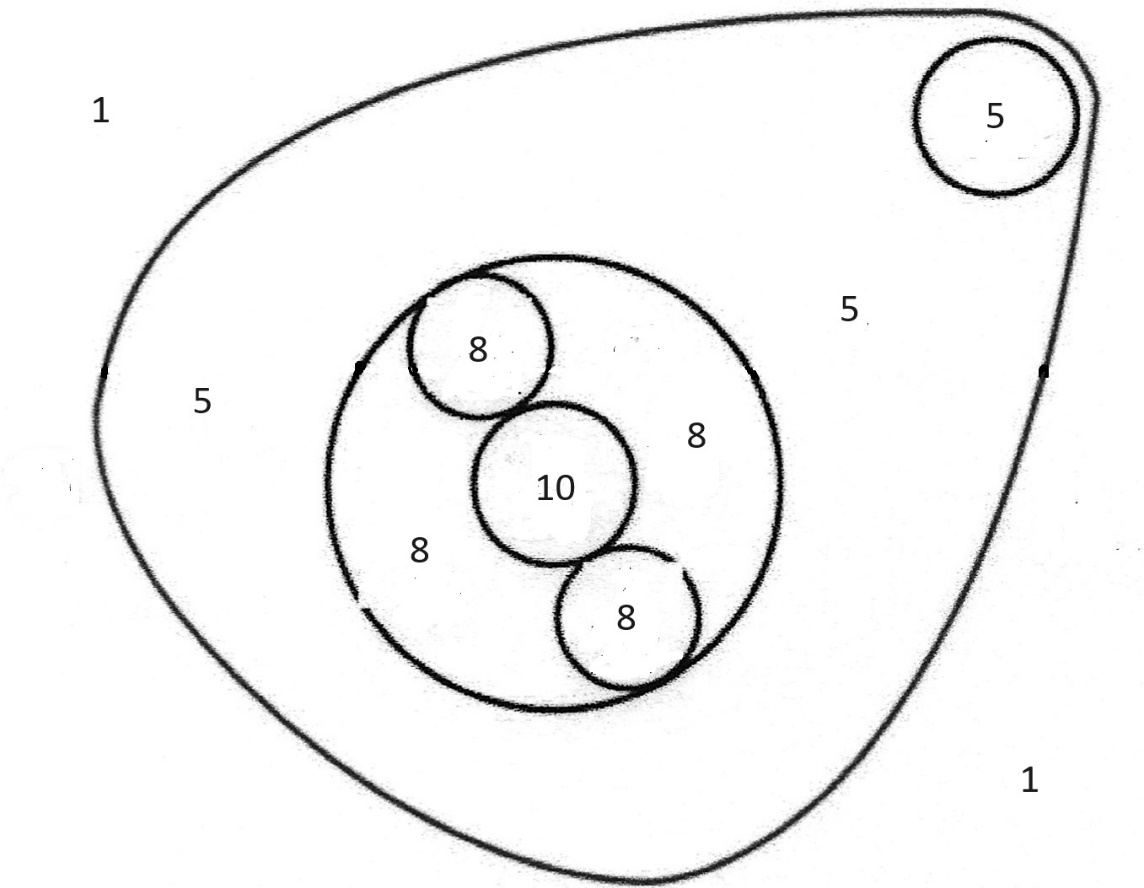 Appendix AModern Military Style FirearmsUPDATED for 2024Keeping with the long-standing 4-H philosophies of not participating in simulated combat sports or shooting at humanoid targets, and to avoid the negative media perceptions that come from our members using firearms that appear tactical, the following criteria must be met.  Any firearm built or modified to give the distinct impression of a modern military style firearm such as an AR or AK is not allowed in the 4-H Shooting Education Program.  Listed below are visual examples of, but not limited to, firearms that resemble those not allowed. This includes the Ruger Precision Rimfire rifle.  Examples of unacceptable firearm components include any type of muzzle devices (muzzle brake, recoil compensator, suppressors, porting), front pistol grips, heat shield/shroud, and magazines extending more than two inches below the receiver.  Ported barrels are permitted on shotguns and pistols. 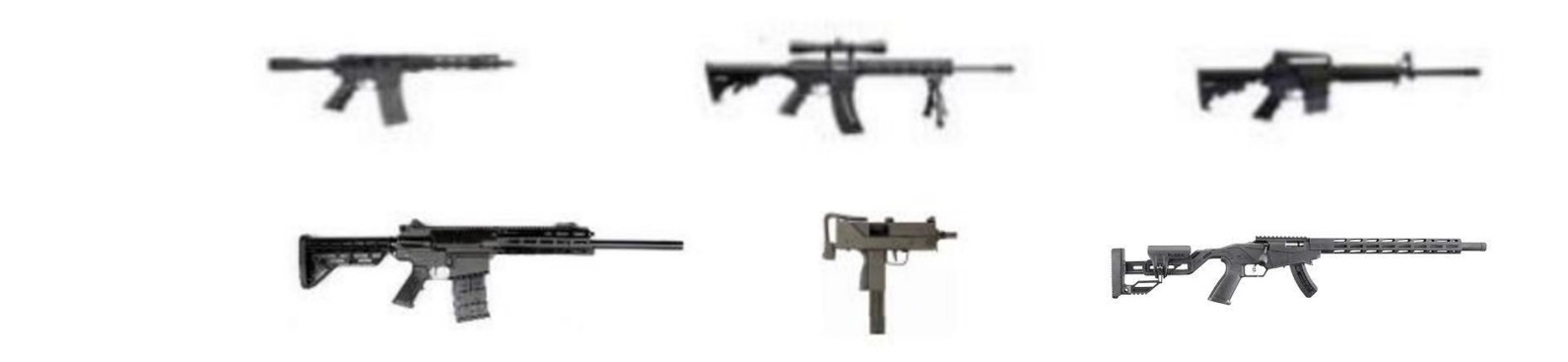 Table of contents for Events                          EVENT					PAGEHandgun Permission Form13Air Pistol14-15Air Rifle16Light Rifle17-18BB Gun19Muzzleloading Rifle20-21Smallbore .22 Rifle Silhouette  22-23Air Rifle Silhouette24Air Pistol Silhouette25Smallbore .22 Pistol Silhouette  26-27Smallbore Pistol Modified Camp Perry Round 28Skeet29Trap30-31Target Sprint™                     32-33Hunting and Outdoor Skills34-35Public Speaking36Archery37-413D Archery42-44Achievement Award Criteria45Appendix A: Modern Military Firearms46BulletWeight(grains)MaximumVelocity(fps)Energy (ft/lbs.)401295149381329149371346149361364149331425149321447149311471149BulletWeight(grains)MaximumVelocity(fps)Energy (ft/lbs.)401295149381329149371346149361364149331425149321447149311471149EventScore divided by:Maximum pointsTestTBD30 PracticalTBD30Archery Targets10203D Archery New for 2024520.22 Rifle (Light Rifle 3-P) 1520.22 Rifle (Silhouettes)n/a20Shotgun1.2520Type of Bow (not Category)Competition Category and DistanceCompetition Category and DistanceJUNIORSENIORRecurve/Longbow with no sights or other devicesJunior Instinctive10, 15, 20 and 25 yardsSenior Instinctive15, 20, 25 and 30 yardsRecurve/Longbow with sights, non-magnified Junior Traditional10, 15, 20 and 25 yardsSenior Traditional 15, 20, 25 and 30 yards OR National Recurve 60, 50, 40, and 30 metersGenesis Type – stock bow with no modificationsJunior Instinctive10, 15, 20 and 25 yardsSenior Instinctive15, 20, 25 and 30 yardsGenesis Type – with any additional devices or changesJunior Compound10, 15, 20 and 25 yardsSenior Compound15, 20, 25 and 30 yardsCompound with sights, non-magnifiedJunior Compound10, 15, 20 and 25 yardsSenior Compound 15, 20, 25 and 30 yards OR National Compound 60, 50, 40, and 30 meters Compound or Recurve with magnified sightsNot AvailableNational Compound/Recurve 60, 50, 40, and 30 meters VA 4-H Shooting Education Archery Equipment Safety SpecificationsVA 4-H Shooting Education Archery Equipment Safety SpecificationsVA 4-H Shooting Education Archery Equipment Safety SpecificationsVA 4-H Shooting Education Archery Equipment Safety SpecificationsVA 4-H Shooting Education Archery Equipment Safety SpecificationsVA 4-H Shooting Education Archery Equipment Safety SpecificationsVA 4-H Shooting Education Archery Equipment Safety SpecificationsDraw weight*Minimum arrow weight*Minimum arrow weightDraw weight*Minimum arrow weight*Minimum arrow weightPoundsGrainsGramsPoundsGrainsGrams15754.93819012.316805.23919512.617855.54020013.018905.84120513.319956.24221013.6201006.54321513.9211056.84422014.3221107.14522514.6231157.54623014.9241207.84723515.2251258.14824015.6261308.44924515.9271358.75025016.2281409.15125516.5291459.45226016.8301509.75326517.23115510.05427017.53216010.45527517.83316510.75628018.13417011.05728518.53517511.35829018.83618011.75929519.13718512.06030019.4* Complies with National 4-H Shooting Sports Committee rule for a minimum arrow weight of 5 grains per pound of draw weight* Complies with National 4-H Shooting Sports Committee rule for a minimum arrow weight of 5 grains per pound of draw weight* Complies with National 4-H Shooting Sports Committee rule for a minimum arrow weight of 5 grains per pound of draw weight* Complies with National 4-H Shooting Sports Committee rule for a minimum arrow weight of 5 grains per pound of draw weight* Complies with National 4-H Shooting Sports Committee rule for a minimum arrow weight of 5 grains per pound of draw weight* Complies with National 4-H Shooting Sports Committee rule for a minimum arrow weight of 5 grains per pound of draw weight* Complies with National 4-H Shooting Sports Committee rule for a minimum arrow weight of 5 grains per pound of draw weightArrows larger than 27/64ths (0.42”) in diameter are not permitted.Arrows larger than 27/64ths (0.42”) in diameter are not permitted.Arrows larger than 27/64ths (0.42”) in diameter are not permitted.Arrows larger than 27/64ths (0.42”) in diameter are not permitted.Arrows larger than 27/64ths (0.42”) in diameter are not permitted.Arrows larger than 27/64ths (0.42”) in diameter are not permitted.Arrows larger than 27/64ths (0.42”) in diameter are not permitted.Maximum draw weight for bows is 60 pounds. Spring Air maximum is 40 pounds.Maximum draw weight for bows is 60 pounds. Spring Air maximum is 40 pounds.Maximum draw weight for bows is 60 pounds. Spring Air maximum is 40 pounds.Maximum draw weight for bows is 60 pounds. Spring Air maximum is 40 pounds.Maximum draw weight for bows is 60 pounds. Spring Air maximum is 40 pounds.Maximum draw weight for bows is 60 pounds. Spring Air maximum is 40 pounds.Maximum draw weight for bows is 60 pounds. Spring Air maximum is 40 pounds.Finger protection is mandatory unless using a mechanical release. Arm guards are recommended.Finger protection is mandatory unless using a mechanical release. Arm guards are recommended.Finger protection is mandatory unless using a mechanical release. Arm guards are recommended.Finger protection is mandatory unless using a mechanical release. Arm guards are recommended.Finger protection is mandatory unless using a mechanical release. Arm guards are recommended.Finger protection is mandatory unless using a mechanical release. Arm guards are recommended.Finger protection is mandatory unless using a mechanical release. Arm guards are recommended.Handgun Permission Form13Air Pistol14-15Air Rifle16Light Rifle17-18BB Gun19Muzzleloading Rifle20-21Smallbore .22 Rifle Silhouette  22-23Air Rifle Silhouette24Air Pistol Silhouette25Smallbore .22 Pistol Silhouette  26-27Smallbore Pistol Modified Camp Perry Round 28Skeet29Trap30-31Target Sprint™                     32-33Hunting and Outdoor Skills34-35Public Speaking36Archery37-413D Archery42-44Achievement Award Criteria45Appendix A: Modern Military Firearms46